H O T Ă R Â R E A  Nr. 57din  10 iulie 2014privind aprobarea vânzării imobilului  situat în Municipiul Dej, Strada Nicolae Iorga Nr. 25,  Apart. 2 cu terenul aferent având destinaţia de locuinţă, actualului chiriaş  Lăncrănjan Petru, care face parte din patrimoniul privat al  Municipiului Dej	          Consiliul local al Municipiului Dej, întrunit în ședința ordinară din data de 10 iulie 2014,    	Având în vedere proiectul de hotărâre, prezentat din iniţiativa primarului Municipiului Dej, întocmit în baza Raportului Nr.   din data de  iulie 2014, al Compartimentului Patrimoniu Public și Privat din cadrul Primăriei Municipiului Dej care propune spre aprobare, vânzarea  imobilului situat în Municipiul Dej, Strada Nicolae Iorga Nr. 25, cu terenul aferent care are  destinaţia de locuinţă şi care face parte din patrimoniul privat al Municipiului Dej, la solicitarea chiriaşului, prin Sentința civilă Nr. 895/2011, proiect avizat favorabil în ședința de lucru a comisiei de urbanism din data de 10 iulie 2014;	În temeiul prevederilor ”art. 36”, alin. (2), lit. c), alin. (5),  lit. b), ”art. 45”, alin. (3) din Legea Nr. 215/2001 privind administrația publică locală, republicată, cu modificările și completările ulterioare,H O T Ă R Ă Ş T E:Art. 1.  Aprobă vânzarea  imobilului situat în Municipiul Dej, Strada Nicolae Iorga Nr. 25, actualului chiriaş Lăncrănjan Petru, în baza Sentinței Civile Nr. 895/ 2011, alcătuită din o cameră, bucătărie, cămară, baie, terasă acoperită, boxa, pivnita cu suprafața de 54,33 m.p.,cât şi a terenului aferent. Valoarea totală este de 12.000 euro inclusiv TVA.Art. 2. Aprobă raportul de evaluare pentru imobil în valoare de 12.000 euro, inclusiv TVA.  Art. 3. Preţul de vânzare va cuprinde valoarea trecută la art. 1, plus dobânda  aferentă calculată cu indicele ROBOR la  12 luni, și 0,5 % marjă de siguranţă. Vânzarea  se va face în rate lunare pe o perioadă de cinci ani, cu un avans prealabil de 10% din valoarea imobilului.Art. 4. Cu ducerea la îndeplinire a prevederilor prezentei hotărâri se încredinţează Direcţia Tehnică şi Direcţia Economică din cadrul Primăriei Municipiului Dej.Preşedinte de şedinţă,Varga LorandNr. consilieri în funcţie -  19						Nr. consilieri prezenţi   -  13   Nr. voturi pentru	   -  13 	Nr. voturi împotrivă	   -   	Abţineri	               -  			        Contrasemnează							             Secretar,						                                                                    Covaciu Andron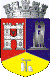 ROMÂNIAJUDEŢUL CLUJCONSILIUL LOCAL AL MUNICIPIULUI DEJStr. 1 Mai nr. 2, Tel.: 0264/211790*, Fax 0264/223260, E-mail: primaria@dej.ro